Jaro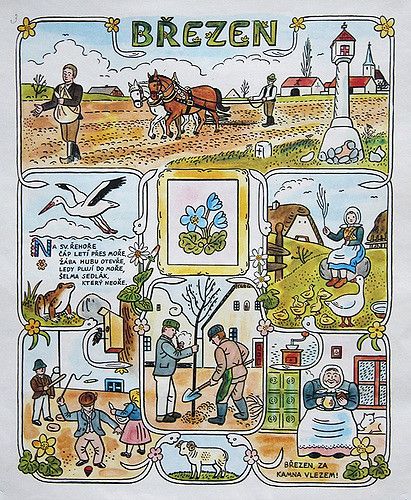 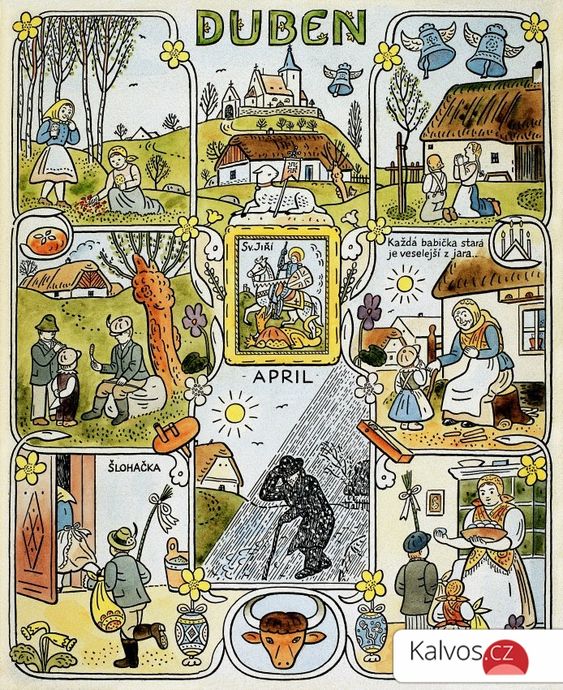  namaloval : Josef Lada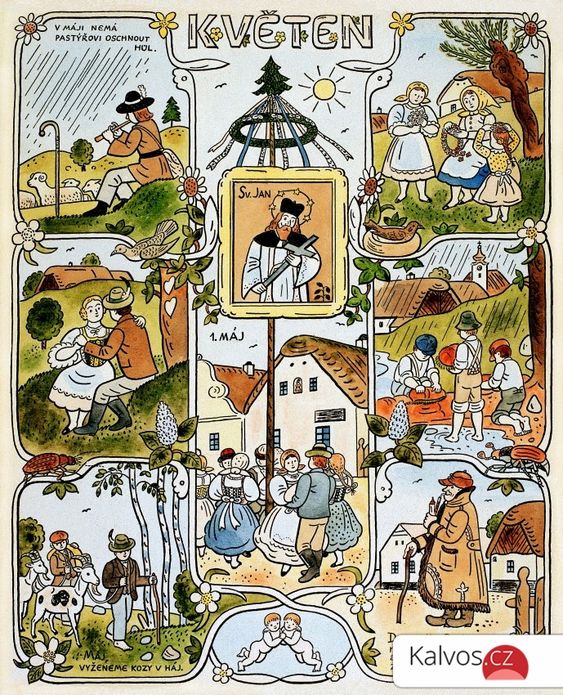 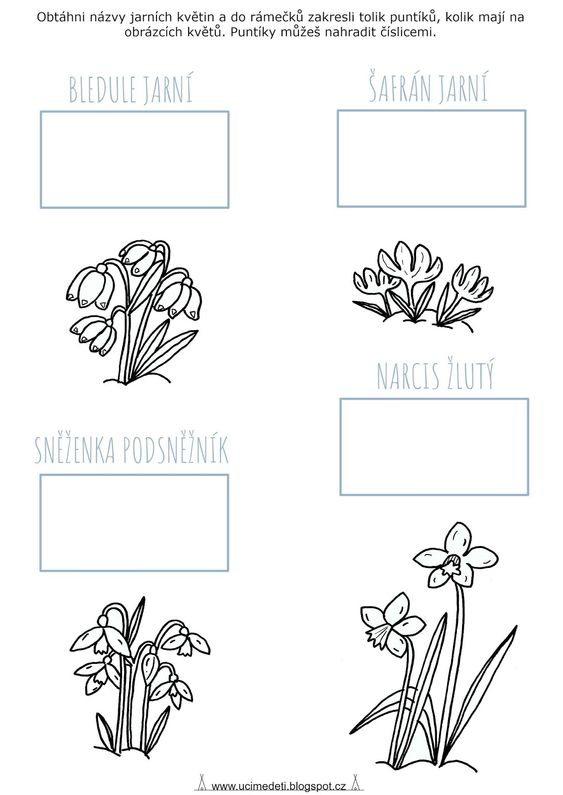 Na internetu najdi, jakou barvu mají květy těchto jarních kytiček. Jestli máš možnost, můžeš si tento pracovní list vytisknout a květiny vybarvit.Roční období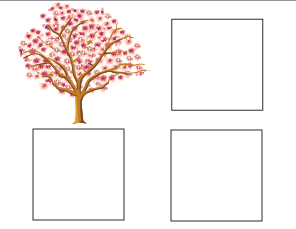 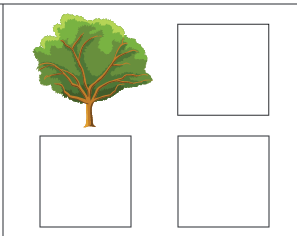                                JARO                              LÉTO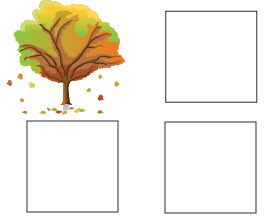 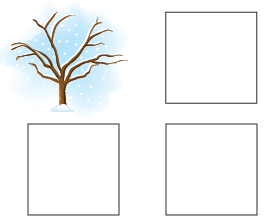                              PODZIM                         ZIMA  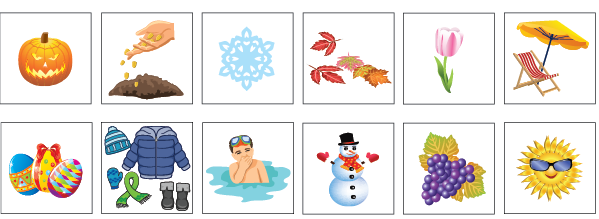 Úkol: spoj obrázky se čtverečkem, do kterého obrázek patří, nebo vytiskni a nalep.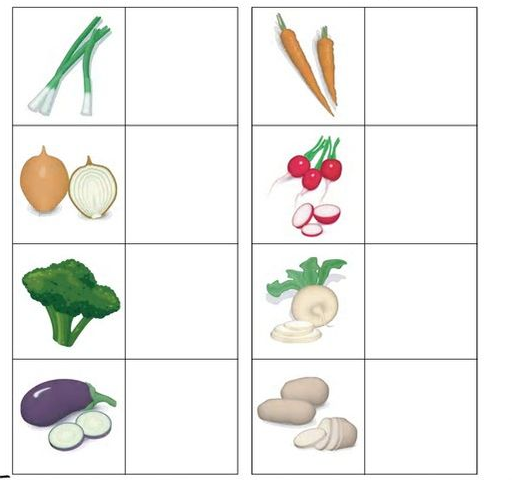 Úkol: Napiš do rámečku název zeleniny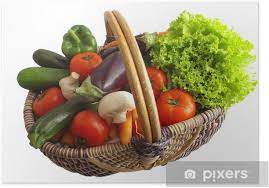 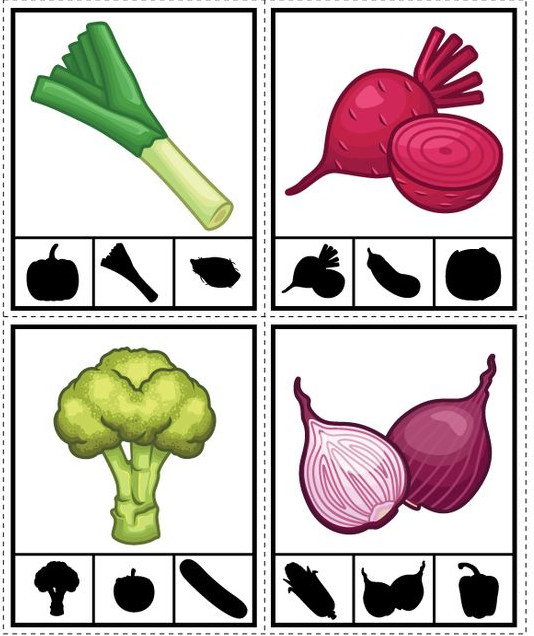 Úkol: Najdi shodný stínový obrázek. Zeleninu pojmenuj.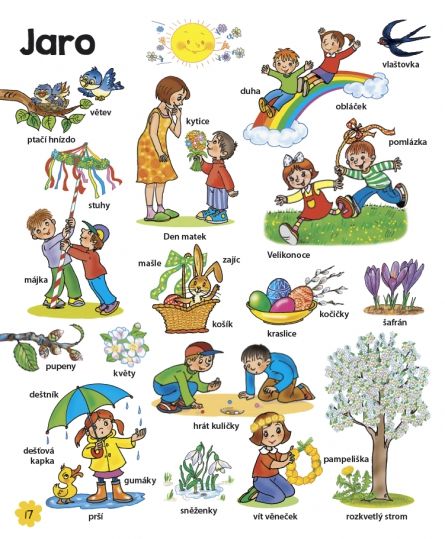 JARNÍ ROSTLINY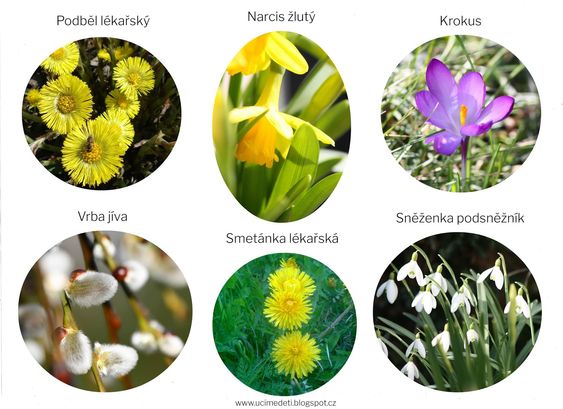 Zdroj obrázků: https://cz.pinterest.com/pin/183310647319257865/https://cz.pinterest.com/pin/18788523436232115/https://lululataupe.com/imprimerie/ludo-educatif/enfants-de-7-ans-et-plus/472-les-saisons-exercicehttps://www.google.cz/search?q=ko%C5%A1%C3%ADk+se+zeleninou&hl=cs&tbm=isch&sxsrf=ALeKk00SajTaPMPS1VJF5xolM98BLpJFIw%3A1616864908292&source=hp&biw=1280&bih=578&ei=jGZfYI21D-GKlwSG9KeIBw&oq=ko%C5%A1%C3%ADk+se+zeleninou&gs_lcp=CgNpbWcQAzoECCMQJzoFCAAQsQM6AggAOgQIABAYUKcGWLwvYPQzaABwAHgAgAGtAYgBvQuSAQQxNS4zmAEAoAEBqgELZ3dzLXdpei1pbWc&sclient=img&ved=0ahUKEwiNq4aU-9DvAhVhxYUKHQb6CXEQ4dUDCAc&uact=5https://cz.pinterest.com/pin/465278205241216228/https://cz.pinterest.com/pin/340303315598022622/https://cz.pinterest.com/pin/676806650250434196/https://cz.pinterest.com/pin/68742819277/https://nasedeticky.sk/wp-content/uploads/2016/03/jarne-kvety-pexeso-fotky-2.pdf